-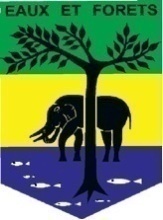 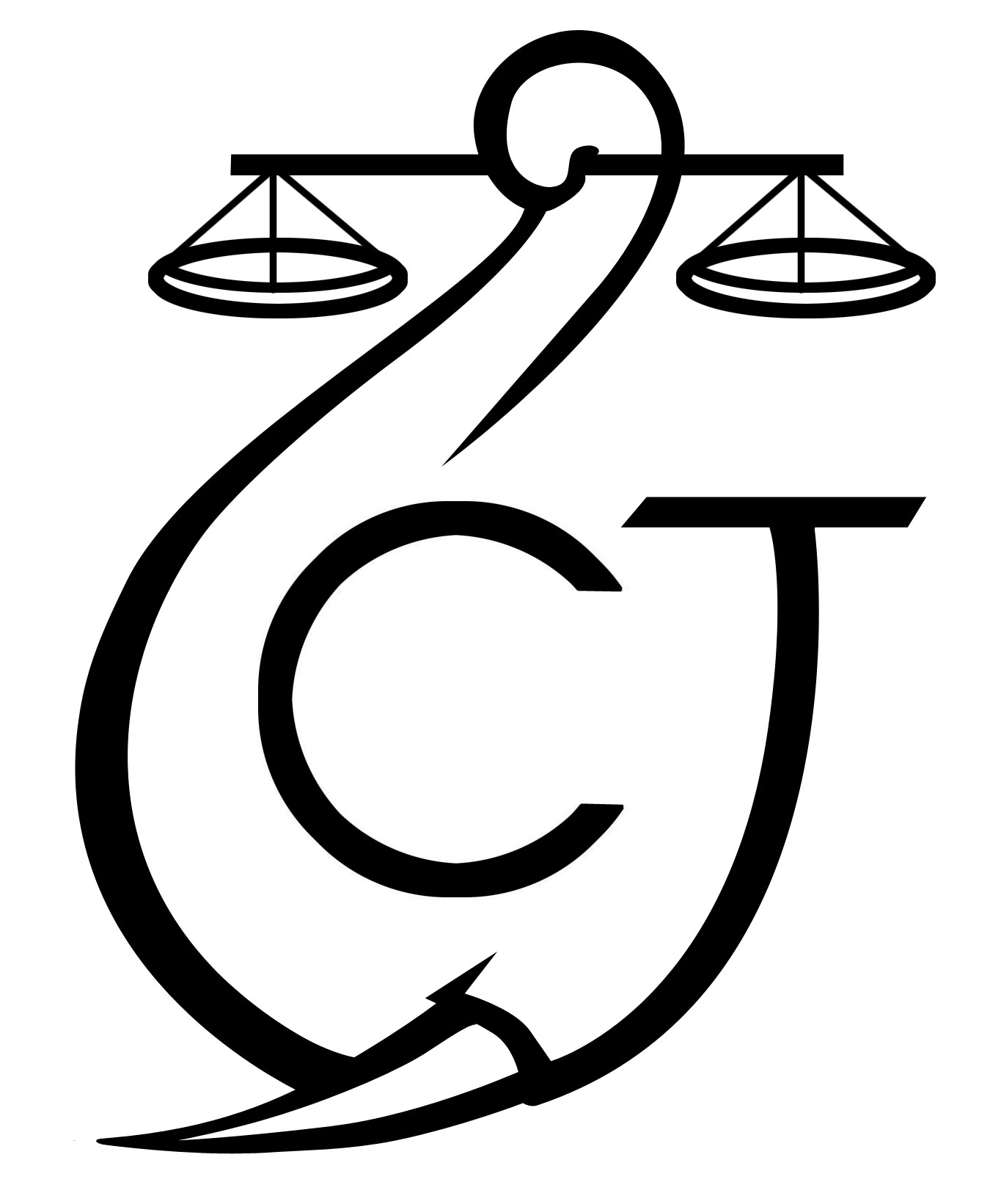 Appui à la Lutte contre l’exploitation forestière illégale  ALEFIRapport Mensuel Juillet 2023Conservation JusticeSOMMAIRE1. Points principaux	22. Investigations	23. Opérations	24. Département juridique	25. Missions	36. Cahiers des Charges Contractuels	77. Communication	78. Relations extérieures	79. Conclusion	8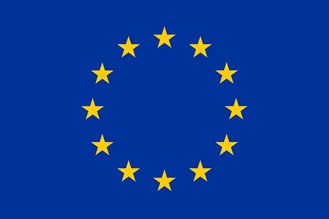 Union européenneCette publication a été produite avec le soutien financier de l’Union européenne. Son contenu relève de la seule responsabilité de Conservation Justice et ne reflète pas nécessairement les opinions de l’Union européenne.1. Points principauxCe mois de Juillet 2023, les activités se sont concentrées à l’appui aux communautés villageoises sur la mise en œuvre des CCC, sur les enquêtes forestières, mais également procéder à la couverture médiatique des activités de l’équipe sociale CJ sur les aspects sociaux en matière de gouvernance forestières.Du 21 au 30 Juillet 2023 : Mission de collecte d’informations sur l’enquête forestière, ainsi que le suivi de la mise en œuvre des Cahiers des Charges Contractuelles (CCC) et la disponibilité des fonds de développement local (FDL) dans la province de la Nyanga.Du 19 au 29 Juillet 2023 : Mission liée à la couverture médiatique des activités de l’équipe sociale CJ sur les aspects de gouvernance forestière, mais aussi d’appui aux communautés villageoises dans la mise en œuvre des cahiers de charges contractuelles et de la gestion des forêts communautaires dans les provinces de l’Ogooué-Ivindo et du Woleu-Ntem.2. InvestigationsIndicateurs :3. OpérationsIndicateurs :Au cours de ce mois de Juillet, aucune opération n’a été menée. Il n’y a donc pas eu d’arrestations. 4. Département juridique4.1. Suivi des affaires	Indicateurs :L’équipe de Conservation Justice n’a suivi aucune affaire.4.2. Visites de prisonIndicateurs :Aucune visite de prison n’a eu lieu ce mois de juillet 2023.4.3 FormationsPour le compte du mois de juillet 2023, il n’y a pas eu de formation.5. MissionsDeux missions sociales ont eu lieu au cours du mois de Juillet 2023 dans les provinces de l’Ogooué-Ivindo, du Woleu-Ntem et la Nyanga.Mission dans la province de la Nyanga du 21 au 30 Juillet.La mission avait pour objectif de collecter les informations liées aux enquêtes forestières, ainsi que de procéder au suivi de la mise en œuvre des Cahiers des Charges Contractuelles (CCC) et la disponibilité des fonds de développement local (FDL) dans les localités suivantes : Bana, Vémo, Ditouba Loubomo, Malounga, Ndenguilila, Mouédji et Pegnoundou, province de la Nyanga.Mission dans les provinces de l’Ogooué-Ivindo et du Woleu-Ntem du 19 au 29 juillet.Dans le cadre du projet RALFF, l’équipe sociale nord s’est rendue dans(8) localités au cours de ce mois de juillet 2023. S’agit des localités suivantes : Ebyeng, Koumameyong(Province de l’Ogooué-Ivindo) et Akom-Essatouk, Mindzi, Tho’o Eyiè, Awoua, Bikougou et Alene Effoulane(province du Woleu-Ntem). La mission avait pour objectif non seulement de procéder à la couverture médiatique des activités de l’équipe sociale CJ sur les aspects de gouvernance forestière, mais aussi d’apporter un appui aux communautés villageoises dans la mise en œuvre des cahiers de charges contractuelles et de gestion des forêts communautaires. 6. Cahiers des Charges ContractuelsA ce jour, 152 Cahiers des Charges Contractuels (CCC) et 25 avenants en cours de mise en œuvre sont suivis par le projet.7. CommunicationIndicateurs :Une pièce médiatique a été produite ce mois. Les anciens articles sont disponibles sur plusieurs médias, et notamment sur le site Internet, la page Facebook et la chaine YouTube de Conservation Justice.8. Relations extérieuresIndicateurs:Le projet ALEFI a tenu plusieurs rencontres avec les communautés villageoises et les autorités administratives dans les provinces de la Nyanga, de l’Ogooué-Ivindo et du Woleu-Ntem.En effet, dans le cadre de leurs missions et programme d’activités, les équipes sociales Nord et sud ont rencontré entre autres les communautés locales dont 52 femmes et 141 hommes dans 15 villages, ainsi que les autorités suivantes : Woleu-Ntem : Le Préfet de Bitam, le Chef de cantonnement des Eaux et Forêts (Bitam) et l’intérimaire du DP des Eaux et Forêts du Woleu-Ntem. Nyanga : Le Préfet de Mayumba, le Chef de cantonnement des Eaux et Forêts de Mayumba, le Sous-Préfet du District de Moukalaba et le DP des Eaux et Forêts de la Nyanga. Au total, au moins 7 rencontres avec différentes autorités administratives ainsi que  la visite de 15 villages ont été effectuées au cours du mois de Juillet 2023.9. ConclusionEn somme, deux missions sociales ont été effectuées au cours du mois de juillet 2023 dans 15 villages des provinces de l’Ogooué-Ivindo, du Woleu-Ntem et de la Nyanga : Ebyeng, Koumameyong, Akom-Essatouk, Mindzi, Tho’o Eyiè, Awoua, Bikougou, Alene Effoulane, Vémo, Ditouba, Loubomo, Malounga, Ndenguilila, Mouédji et Pegnoundou.Ainsi, la mission conjointe CJ-Gabon Télévision dans les département de l’Ivindo, de la Mvoung, de l’Okano et du Ntem, a permis de valoriser le travail abattu par Conservation Justice auprès des communautés villageoises dans le cadre de la mise en œuvre et du suivi des cahiers de charges contractuelles, mais également du suivi de la gestion des forêts communautaires ainsi que des projets réalisés. Aussi, dans la province de la Nyanga, la situation du bois abandonné par Raw Timber et scié sans autorisation par le Président du Conseil Département dans le district de Moukalaba (Ndenguilila), demeure inchangée. Au sujet du permis Grande Mayumba et des CCC signés, l’on retiendra que deux des trois villages impactés (Ditouba et Vémo) ont déjà bénéficié de leurs FDL, le troisième (Loubomo) ayant des soucis au niveau de la faisabilité du projet qui ne cadre pas au montant qui leur est destiné, ils ne sont pas encore rentrés en possession de leurs FDL. On pense donc que le Président du Comité de Gestion et de Suivi des Projets (CGSP) pourrait aider à résoudre ce problème.Nombre d’investigations menées7Investigation ayant menées à une opération0Nombre de contrevenants identifiés0Nombre d’opérations menées ce mois0Nombre de personnes arrêtées 0Nombre d’affaires suivies                     0Nombre de condamnations0Affaires enregistrées0Nombre de prévenus0Nombre de visites effectuées 0Nombre de détenus rencontrés0Dates LocalitésSynthèse des sujetsCommentaires22/07/2023VemoPartage des bénéfices.Signature d’un CCC avec le concessionnaire Grande Mayumba Development Company (GDMC). Le FDL est disponible et le montant de celui-ci est de 970 000 FCFA. Le projet retenu est la réhabilitation du  dispensaire en tenant compte également de la  réfection de la cuisine, la douche et les latrines. Malheureusement, ils ont sollicité un entrepreneur de la contrée pour effectuer ces travaux mais, ce dernier a abandonné les travaux.23/07/2023DitoubaPartage des bénéficesLe montant du FDL issu du CCC signé African Équatorial Hardwoods a fait l’objet d’un investissement, qui n’est autre que l’électrification du village à travers des boîtiers solaires (2) par habitation à raison de 35 et l’achat d’un téléviseur de 19 pouces.  La communauté dénoncer une supercherie. En effet, ce que la communauté aurait commandé dans le devis ne serait pas ce qu’elle a reçu. Il y a donc vice de consentement, accompagné d’une intention d’escroquerie de la part de l’entrepreneur qui a encaissé la somme de 970.000 FCFA pour un matériel qui ne vaut pas son prixLa seconde ardoise du FDL d’un montant de 1.200.000 FCFA environ est disponible.24/07/2023LoubomoPartage des bénéficesLe Fonds de Développement Local du CCC signé avec African Équatorial Hardwoods est disponible et le montant est de 970.000 FCFA. Cependant, le coût du projet (construction d’un Château d’eau photovoltaïque) est inadéquat avec les fonds disponibles.25/07/2023MaloungaAucun CCC signé avec African Équatorial Hardwoods  Le village Malounga n’est pas pris en compte dans le cahier de charges contractuelles signé. Ce qui signifie que cette zone n’est pas impactée par les activités forestières de la société African Equatorial HardWoods.27/07/2023NdenguililaPartage des bénéficesBois abandonné par les opérateurs Raw Timber Company et  par Prime Logistic Management (PLM)chef de regroupement du village de Ndenguilila, nous a fait état du matériel qu’ils ont reçu à la suite du FDL du CCC signé avec l’opérateur Raw Timber Company. Le village s’est vu équiper d’une (1) tronçonneuse, deux (2) groupes électrogènes et une (1) Machine presse canne.Nous avons pu observer du bois abandonné sur les deux parcs de rupture respectifs d’une part, par l’opérateur Raw Timber Company pour l’Assiette Annuelle de Coupe AAC 2019 et d’autre part par Prime Logistic Management (PLM) pour l’Assiette Annuelle de coupe AAC 2020.28/07/2023MouédjiPartage des bénéficesLa signature du CCC est effective depuis le 7 Octobre 2022. Le FDL, n’est pas encore disponible pour l’opérateur Prime Logistic Management (PLM), le représentant de la communauté de Mouédji au CGSP nous a fait comprendre qu’ils ont procédé au paiement du FDL par tranche. Le montant du  FDL s’élève à 8.000.000 millions de FCFA. Cependant les projets retenus par la communauté sont: l’achat de deux (2) tronçonneuses ; une (1) Moto à 3 roues ; une (1) tente de cérémonie et deux cent (200) chaises.S’agissant du CCC signé avec l’opérateur Raw Timber Company (RTC) le versement du FDL a déjà été effectué en partie et les projet réalisés sont : l’achat d’une (1) Presse canne électrique et d’une (1) Débroussailleuse. Il reste pour le compte de ce FDL, un reliquat de 1.278.799 FCFA.29/07/2023PegnoundouPartage des bénéficesLe FDL du Cahier de Charges Contractuelles signé avec l’opérateur Evandji Bois Du Gabon (E.B.D.G.) a été versé pour le compte de la première ardoise de 2021. Comme projet réalisé, l’achat de deux (2) tronçonneuses et d’une (1) débroussailleuse. S’agissant de la deuxième ardoise, la communauté a proposé comme projet l’achat d’une (1) Machine Presse canne. Jusque-là, la communauté n’a encore rien reçu, de la seconde ardoise.20/07/2023EbyengRéalisation d’un reportage avec Gabon TélévisionLe reportage de Gabon Télévision a porté sur le projet apicole et sur le reboisement.  21/07/2023Koumameyong Interview avec Gabon TélévisionLe président du comité des sages affirme que la FC de Koumameyong-Ekarlong connait des disfonctionnements comme partout ailleurs à cause du manque d’assistance de l’administration des Eaux et Forêts. Pour ce dernier, après l’octroi des FC, l’administration ne fait pas souvent le suivi pour aider et former les communautés sur la gestion des FC22/07/2023Alene EffoulaneDénonciation des notablesSciage illégal du bois pratiqué par des sujets étrangers.23/07/2023BikougouPartage des bénéficesLa communauté fustige le fait que  leur  FDL  soit partagé entre les frères d’un même village. Cette situation favorise la division au sein du village. A ce jour, le village Bikougou a refusé la mise en œuvre du CCC.24/07/2023Tho’o EyièPartage des bénéficesLa communauté villageoise n’a toujours pas mis en œuvre son FDL. Le projet communautaire est déjà validé, mais TTIB n’a toujours pas mis les financements à la disposition de la communauté. 25/07/2023Akom EssatoukPartage des bénéficesPour la première tranche du FDL, la communauté a commencé la mise en œuvre du CCC avec l’achat d’une presse canne et d’une presse manioc. Actuellement, le village attend le déblocage de la dernière tranche du FDL. Lors de notre passage, la totalité du FDL a été versée à la communauté.26/07/2023AwouaPartage des bénéficesLe projet communautaire est la construction d’un centre culturel. Le FDL n’est pas encore disponible. ProvinceAvenantCCCTotal en coursClôturésMOYEN OGOOUE01NGOUNIE13577050NYANGA12122OGOOUE IVINDO11465724WOLEU NTEM137387Total général2515217784Stade de mise en œuvreNombre de CCC/AvenantEn attente des projets des communautés26En attente du versement du FDL83Mise en œuvre projets en cours68Total général177Nombre de pièces publiées0Télévision0Internet1Presse écrite0Radio0Nombre de rencontres7Suivi de l’accord de collaboration	4Collaboration sur affaires3